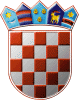 	REPUBLIKA HRVATSKA	DRŽAVNO IZBORNO POVJERENSTVO	REPUBLIKE HRVATSKEKLASA:	003-08/21-01/01URBROJ:	507-02/02-21-36/1Zagreb, 	20. svibnja 2021.IZVADAK IZ ZAPISNIKA254. sjednice Državnog izbornog povjerenstva Republike Hrvatskeodržane korištenjem elektroničkih sredstava komunikacije 20. svibnja 2021.Dnevni red je prihvaćen te je na sjednici usvojeno:Ad.1. Rješenje kojim se odbija prigovor političke stranke Vesna Škare Ožbolt-nezavisna lista      	              Zamjenica tajnice  			                                 Predsjednik                 Lada Jellačić, v.r.                    			        Đuro Sessa, v.r.